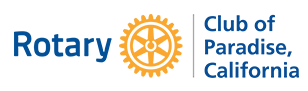 Vocational Scholarship Requirements: The Vocational Scholarship is open to any student living on the Ridge and enrolled in high school meeting all of the graduation requirements and on track to graduate in the current school year.Awards will be paid directly to the student for use in their chosen program.Vocational awards may be used for a “gap year” if that program relates to the students intended vocation.  Vocational applicants will complete an application and provide two non-family member adult references & attend an interview with Rotarians & members of Vocational Committee. Pending completion of vocational education / training, students may be asked to provide a program at one of the Rotary club meetings.Interview questions will be developed by those running the interviews. 